11 SEPTEMBRE 2001>> OBJECTIFS D’APPRENTISSAGEAu fil du présent module, l’élève sera amené à :Découvrir les événements du 11 septembre 2001;Apprendre les conséquences des attaques du 11 septembre, dont les enjeux de droit international reliés aux attaques et aux guerres (la guerre en Afghanistan et la guerre en Irak); Percevoir ce qui en est du site du World Trade Center en 2013.
Mots clés : 11 septembre 2001, New York, terrorisme, guerre, Irak, Afghanistan, coûts, Nations-Unies, droit international.
>> PRÉALABLESAucun.>> MATÉRIELAccès Internet (YouTube)Ordinateur, rétroprojecteur, haut-parleursPrésentation PowerPoint : Le 11 septembre 2001Fiches: Fiche 1 – Toile d'araignée: conséquences du 11 septembre 2001 (1 par élève)Fiche 2 –  Toile d'araignée: conséquences du 11 septembre 2001 (Corrigé)Fiche 3 – Deux survivants traumatisés se souviennent (1 par élève)Fiche 4 – New York : les recherches des victimes du 11 Septembre reprennent (1 par élève)>> DÉROULEMENTIntroduction (5 minutes)La période sera dédiée aux attentats du 11 septembre 2001. De façon très générale, les élèves apprendront les faits entourant les événements du 11 septembre, ses conséquences (économiques, politiques, émotionnelles) et ce qui en est du World Trade Center en 2013. Avant de débuter, lancer la présentation PowerPoint. Demander aux élèves ce qu’elles et ils connaissent au sujet des attentats du 11 septembre 2001 et ce qui leur vient à l’idée lorsqu’elles et ils entendent les termes 11 septembre 2001, 9 / 11, Ground Zero, World Trade Center, etc. Mise en situation (20 minutes)Présenter les faits suivants portant sur les attentats du 11 septembre (10 minutes). Utiliser le schéma à la Diapositive 2 pour décrire les attentats des tours jumelles du World Trade Center.Expliquer que le matin du 11 septembre 2001, 19 terroristes détournent 4 avions : Le premier avion transporte 81 passagers et 11 membres de l'équipage. Il quitte l'aéroport de Boston en direction de Los Angèle.  À 8 h 14, les terroristes détournent l'avion. L'avion frape la Tour 1 du World Trade Center environ 40 minutes plus tard. L'avion heurte les étages 93 à 97 de la Tour. La Tour s'effondre à 10 h 28.Le deuxième avion transporte 66 passagers et 9 membres de l'équipage. Il quitte aussi l'aéroport de Boston en direction de Los Angèle. À 8 h 45, les terroristes détournent l'avion. L'avion frappe la Tour 2 du World Trade Center environ 15 minutes plus tard. L'avion heurte les étages 85e à 77e de la Tour. La tour s'effondre à 9 h 58.  Le troisième avion transporte 58 passagers et 6 membres de l'équipage. Il quitte l'aéroport de Dulles (Virginie) pour Los Angèle. À 8 h 53, les terroristes pilotent l'avion dans le Pentagone (le département de défense des États-Unis à Washington, DC) tuant toutes les personnes à bord et d’autres personnes travaillant dans le bâtiment.Le quatrième avion transporte 37 passagers et 6 membres de l'équipage. Il quitte l'aéroport de New Jersey pour San Francisco. À 9 h 30, les terroristes détournent l'avion. Dix minutes plus tard, les passagers se révoltent contre les terroristes. L'avion s'écrase en Pennsylvanie – certaines personnes disent qu’elle se dirigeait vers la Maison-Blanche à Washington.Par la suite, visionner la vidéo suivante : Résumé - Attentats du 11 septembre 2001 (9 minutes) : https://www.youtube.com/watch?v=iv_AFczDF0s Mise en garde : certaines images sont choquantes. Suite au visionnement, demander aux élèves s'ils ont des questions. Présenter les statistiques suivantes aux élèves : En raison des attaques du 11 septembre 2001, 2 753 personnes provenant de plus de 115 différents pays sont tuées ou sont disparues. 343 paramédicaux et pompiers du New York City Fire Department, 23 policiers du New York City Police Department et 37 officiers du Port Authority Police Department sont décédés.Plus de 2 000 personnes sont décédées dans les deux Tours du World Trade Center. Près de 6 300 personnes sont blessées.La majorité des victimes étaient entre l’âge de 35 et 39 ans.Environ 200 personnes prises au piège dans les tours ont préféré sauter des fenêtres, que d’attendre l’effondrement des tours. Plus de 3 000 enfants ont perdu un parent.20 % de la population américaine connaissait une victime blessée ou tuée dans les attentats du 11 septembre. Conséquences du 11 septembre 2001 (30 minutes)Expliquer aux élèves qu’en groupes de deux, ils créeront une toile d’araignée illustrant les conséquences du 11 septembre 2001. Distribuer la Fiche 1 - Toile d'araignée: conséquences du 11 septembre 2001 à chaque élève. Afficher la diapositive 3 et expliquer que dans les bulles entourant les mots « 11 septembre 2001 », les élèves doivent inscrire les conséquences des événements du 11 septembre 2001. N. B. : Les élèves énumèrent les conséquences des attentats du 11 septembre sans ressource supplémentaire. Les élèves sont appelés à utiliser leur sens commun, leur apprentissage à ce jour, leur imagination, etc. afin de remplir leur toile. Accorder 10 minutes pour cet exercice. Après 10 minutes, demander aux élèves de partager leur toile d’araignée et d’expliquer leurs réponses. Entamer une discussion approfondie sur les conséquences du 11 septembre à l'aide de la Fiche 2  - Toile d'araignée: conséquences du 11 septembre 2001 (corrigé). De plus, afficher la toile d’araignée corrigée à la Diapositive 4 et fournir les explications détaillées ci-dessous des termes se retrouvant dans la toile d’araignée. Terrorisme; Al-Qaida; Osama bin Laden : Expliquer que l’organisation terroriste Al-Qaida est responsable pour les attaques du 11 septembre. Osama bin Laden était à la tête de l’Al-Qaida.Présenter deux définitions, parmi plusieurs, du terme « terrorisme » (Diapositive 5) :Ensemble d'actes de violence commis par une organisation pour créer un climat d'insécurité, pour exercer un chantage sur un gouvernement, pour satisfaire une haine à l'égard d'une communauté, d'un pays, d'un système (dictionnaire Larousse).Un acte commis [...] en vue d’intimider la population « quant à sa sécurité, entre autres sur le plan économique, ou de contraindre une personne, un gouvernement ou une organisation nationale ou internationale à accomplir un acte ou à s’en abstenir » (article 83.01 du Code criminel).Osama bin Laden a affirmé avoir planifié les attentats du 11 septembre 2001 dans une vidéo en date du 13 décembre 2001. Afficher les paroles d’Osama bin Laden et lire à haute voix (Diapositive 6) :« Nous avons calculé à l'avance le nombre d'ennemis qui seraient tués, d’après la structure de la tour. Nous avons estimé que trois ou quatre étages seulement seraient touchés. J'étais le plus optimiste de tous [...]. En raison de mon expérience dans le domaine, je pensais que l’incendie du carburant de l’avion ferait fondre la structure en fer du bâtiment, et que cela provoquerait uniquement l'effondrement des étages percutés par l’avion et de ceux situés au-dessus. C'est tout ce que nous espérions. » Laissez les élèves réagir face à ces propos. Après quelques secondes, afficher à nouveaux les définitions du terme « terrorisme » (Diapositive 5). Poser la question suivante aux élèves : en te basant sur les deux définitions du mot terrorisme, en quoi les mots d’Osama bin Laden démontrent que les attentats du 11 septembre 2001 étaient des actes terroristes ?  Réponses variées.Guerres; réponse des États-Unis (attaques, actions) : À l'aide de la Diapositive 7, expliquer que les États-Unis n’ont pas perdu de temps à préparer leur réponse aux attaques du 11 septembre : Opération Enduring Freedom a été lancée en octobre 2001 contre l’Afghanistan – le pays hébergeant un grand nombre des membres d’Al-Quaida.Les États-Unis ont justifié leur attaque de l’Afghanistan en évoquant son droit de se défendre en vertu de l’article 51 de la Charte des Nations unies qui définit les buts et les principes de l'Organisation des Nations-Unies. L'article 51 de la Charte des Nations-Unies donne le droit à un État de se défendre lorsqu'il est attaqué par un autre. À l'aide de la Diapositive 8, expliquer que le pays qui a été attaqué doit toutefois respecter les deux principes de bases : la nécessité et la proportionnalité : Nécessité: l’État qui se défend doit démontrer qu’il existe une nécessité pressante et urgente de se défendre.Proportionnalité: Le moyen de défense doit être proportionnel à l’attaque sur l’État. Exemple : Si une bombe explose aux États-Unis, et le pays qui a envoyé la bombe dit ne pas l’avoir fait par exprès, il ne serait pas proportionnel si les États-Unis se défendaient en envahissant le pays et en le bombardant. Poser les questions suivantes aux élèves : est-ce que les États-Unis ont satisfait ces deux critères? Réponse: Oui. Le lendemain des attaques, les Nations unies ont reconnu que les États-Unis avaient le droit de se défendre contre les attaques. Guerre en Irak; réponse des États-Unis (attaques, actions) :À l'aide de la Diapositive 9, expliquer que l'Irak n'était pas impliqué dans les attentats du 11 septembre. Par contre, le Président des États-Unis à ce moment (George W. Bush) a accusé l'Irak de supporter le terrorisme et d'avoir des armes de destruction massive : En mars 2003, les États-Unis ont envahi l'Irak. Pour pouvoir envahir l'Irak, le Président Bush a adopté une stratégie de sécurité nationale: l'emploi de la force avant une attaque dans son pays. Les États-Unis percevaient l’Irak comme un attaquant potentiel et a donc choisi d’envahir le pays sans attendre de savoir si l’Irak avait vraiment des armes de destruction massive.   La guerre s'est terminée le 18 septembre 2011.Les États-Unis ont été très critiqués pour cette guerre. Par exemple, le Canada, la France, l’Allemagne et la Nouvelle-Zélande étaient fortement opposés à la guerre.Coûts (rebâtir, nettoyer les débris); augmentation de sécurité : Selon une étude de l’Université Brown, le 11 septembre 2001 a coûté 2,3 billions de dollars aux États-Unis. Par exemple, le coût :   de la guerre en Irak et en Afghanistan s’élève à près de 2 billions de dollars. On estime que lorsque la guerre en Afghanistan se termine en 2014, les États-Unis auront dépensé environ 4 billions de dollars.   de la reconstruction des Tours du World Trade Center s’élève entre 3  et 4,5 milliards de dollars. des dommages au Pentagone s’élèvent à 1 milliard de dollars.de la hausse de la sécurité nationale aux États-Unis s’élève entre 360 et 400 milliards de dollars.Ajouter qu’au Canada, la sécurité aux frontières a aussi été renforcie après le 11 septembre. Aux aéroports et aux frontières, des nouvelles technologies permettent aux douaniers de traiter plus rapidement les informations sur un individu et de les remettre à la Gendarmerie royale du Canada.du nettoyage du World Trade Center s’élève à 1,3 milliard de dollars. de l’augmentation de la sécurité dans le pays s’élève à 40 milliards de dollars. Décès de personnes innocentes; tristesse, colère familles, amis, survivants :Expliquer que le 11 septembre a affecté non seulement les victimes, mais leur famille, amis, etc. Des milliers de personnes souffrent de problèmes psychologiques depuis les événements du 11 septembre. Pour illustrer ce point, visionner le début de la vidéo suivante 9/11: Phone Calls from the Towers [2/2]: https://www.youtube.com/watch?v=pS1zsjDtbMQ (arrêter à 1 min 47 s).Distribuer ensuite la Fiche 3 : Deux survivants traumatisés se souviennent (Article de journal, TVA Nouvelles, 11 septembre 2011). Donner quelques minutes aux élèves afin de lire l’article de journal. En groupe-classe, demander aux élèves de partager leurs réactions. World Trade Center en 2013 (15 minutes)Dire qu’aux élèves que les événements du 11 septembre 2001 affectent encore les États-Unis. Débuter avec le visionnement de la vidéo suivante : Dix ans après, l'hommage de l'Amérique aux victimes du 11 Septembre (http://www.leparisien.fr/11-septembre-2001-2011/new-york-reprise-des-recherches-des-victimes-du-11-septembre-30-03-2013-2683785.php)  (2 minutes).Présenter les mises à jour suivantes du World Trade Center en 2013.  Nettoyage et débris :Afficher la Diapositive 10 et expliquer que le nettoyage des tours jumelles du World Trade Center a pris 8 mois – on travaillait jours et nuits. Les travaux se sont terminés le 30 mai 2002. Il y avait plus de 1,8 million de tonnes de débris et gravats. Distribuer la Fiche 4 : Article de journal, 30 mars 2013. Donner quelques minutes aux élèves afin de lire l’article de journal. L’article explique que des mesures sont encore prises en 2013 pour tenter d’identifier les victimes des attentats du 11 septembre 2001 parmi les débris. En groupe-classe, demander aux élèves de partager leurs réactions. « Ground Zero » : Afficher la Diapositive 11 et expliquer que le site de l’attaque des deux tours du World Trade Center a pris le nom de Ground Zero. Ground Zero est le nom que donnent les militaires à un endroit au sol où frappe une bombe.L’inauguration du mémorial du 11 septembre: Il s’agit d’un parc avec deux bassins carrés construits dans les empreintes des deux anciennes tours du World Trade Center. Les deux bassins ont une profondeur de 9 mètres. Des chutes d’eau alimentent les bassins.  Le nom des victimes est inscrit dans la pierre entourant les deux bassins.Reconstruction du World Trade Center : Afficher la Diapositive 12, soit les paroles du maire de New York, énoncé le lendemain du 11 septembre 2001: « Nous reconstruirons : nous allons en ressortir plus forts qu'avant, politiquement plus forts, économiquement plus forts ».   Afficher la Diapositive 13 et expliquer que la construction du World Trade Center a débuté en mai 2002:La construction du site a débuté avec la Tour 7, nommée « 7 World Trade Center » (7 WTC) et s’est terminée en 2006. La tour a 49 étages.La construction de la « Freedom Tower » (maintenant nommée « One World Trade Center ») a débuté le 27 avril 2006. La tour aura 108 étages. Two World Trade Center aura 88 étages. Three World Trade Center aura 80 étages.Four World Trade Center aura 72 étages.Five World Trade Center aura 49 étages. Conclusion (5 minutes)Terminer le module avec une période de questions. FICHE 1Conséquences du 11 septembre 2001FICHE 2Conséquences du 11 septembre 2001 (Corrigé)FICHE 3Deux survivants traumatisés se souviennentPublié le 10 septembre 2011, 8h53, TVA Nouvelles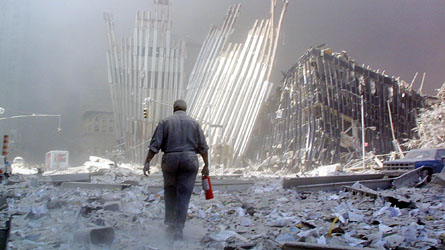 Marie-Joëlle Parent | Agence QMIL'un était au 101e étage de la tour sud, l'autre a échappé de justesse à l'écrasement des deux tours. Deux survivants new-yorkais qui ont vécu l'horreur de l'intérieur se remémorent cette journée. Ils ont eu de la chance, mais vivent encore aujourd'hui avec des séquelles psychologiques.«Je n'oublierai jamais sa robe qui flottait au vent dans sa descente vers la mort. Beige avec des fleurs brunes». C'est le genre d'image que Mario Potenzieri, 61 ans, n'arrive pas à s'enlever de l'esprit même 10 ans plus tard.«Ou cet homme, les jambes collées, les bras le long du corps comme s'il sautait en parachute», ajoute cet électricien originaire du Bronx qui travaillait au World Trade Center.Il se trouvait au bas des tours quand elles se sont écrasées. Il a été projeté sur le sol par la masse de débris. Il s'en est miraculeusement tiré avec un pied cassé et une blessure à la colonne. On lui a inséré des barres de métal dans le dos.Il a subi un sévère choc post-traumatique et est encore médicamenté aujourd'hui. Il y a trois jours encore, en sortant fumer une cigarette, il s'est effondré en larmes. Il a dû déménager en Arizona en 2005. «À New York j'avais des crises de panique», dit celui qui a perdu cinq amis dans les attentats.Pendant longtemps, Mario s'est senti comme un zombie. Il faisait des cauchemars. «Tout le monde était minuscule avec de petits yeux noirs, je criais aux gens de s'enfuir et sonnais à la porte du WTC».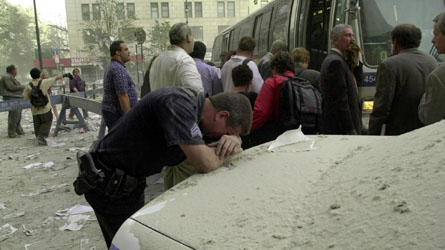 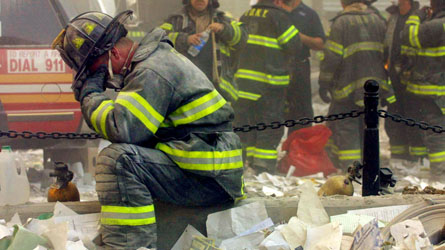 Il a essayé de retourner au travail quelques mois après les attentats, mais, psychologiquement, il s'est effondré petit à petit. Il a reçu 40 000 $ en compensations médicales. «C'est loin de couvrir tout ce que ça m'a coûté, mais comme je n'ai pas été hospitalisée, je ne peux pas toucher plus». Il a écoulé toutes ses économies.Mario fait partie d'un groupe de soutien aux survivants, le World Trade Center Survivors Network. Tout comme Robert Eisenhardt, consultant informatique qui travaillait pour Aon Consulting. Sa compagnie a perdu 175 employés ce jour-là.Robert se trouvait au 101e étage de la tour Sud quand le premier avion a percuté la tour Nord. Il s'est mis à tranquillement évacuer les lieux en faisant un arrêt au 74e étage. Il s'y trouvait toujours quand la tour sud a été frappée.Il se souvient encore du vacillement de la tour. «Environ 12 pouces». L'avion avait percuté les étages 77 à 85.«Je me trouvais tout juste 4 étages plus bas. Je me suis retourné et tout le monde était parti. Au bout du corridor, j'ai vu une immense boule de feu qui explose».Il se souvient encore des conversations absurdes des gens dans la cage d'escalier comme «le déjeuner-conférence d'hier était bien».Robert a finalement réussi à évacuer la tour de justesse, il a sauté dans le métro jusqu'à Herald Square et c'est de là qu'il a vu le ciel de Downtown vide. Il n'oubliera jamais ce sentiment d'être en vie. «Même les pigeons devant le magasin Macy's me semblaient beaux».Chaque 11 septembre, à 9:59 précise, heure à laquelle la tour Sud s'est écroulée, il prend une grande respiration, s'agenouille et touche le sol en mémoire de ses collègues disparus. «Mais aussi pour remercier le ciel et la terre de m'avoir épargné».FICHE 4New York : les recherches des victimes du 11 Septembre reprennentPublié le 30 mars 2013, 10 h 57, Le Parisien 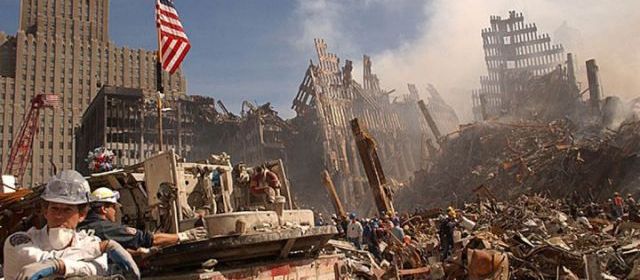 ARCHIVES. ÉTATS-UNIS, NEW YORK. Les services de la municipalité de New York ont annoncé vendredi qu’ils comptaient passer au peigne fin à partir de lundi de la terre et des débris du site du World Trade Center pour tenter de récupérer les restes de victimes des attentats du 11 septembre 2001.Les services de la municipalité de New York vont reprendre à partir de lundi les fouilles pour tenter de retrouver les restes de victimes des attentats du 11 septembre 2001 contre le World Trade Center. Les corps de 1 634 des 2 752 victimes des attentats contre les tours jumelles ont été identifiés à ce jour, mais plus de mille familles n'ont toujours pas récupéré ceux de leurs proches tués le 11 septembre 2001. Après le nettoyage du site, la municipalité avait réduit les opérations de recherches des restes, provoquant la colère des proches qui disaient ne pouvoir faire leur travail de deuil. Les dernières recherches remontent à 2010.Les prochaines fouilles vont porter sur environ 450 mètres cubes de matériaux évacués du site du World Trade Center, a déclaré Caswell Halloway, adjoint du maire chargé de ces opérations, dans une note au maire de New York, Michael Bloomberg. Le gratte-ciel en construction sur le site, appelé One World Trade Center, atteindra lorsqu'il sera achevé les 541 mètres et sera le plus élevé du continent américain.Description : Au cours de ce module, l’élève sera amené à apprendre les faits entourant les attaques du 11 septembre 2001, et d’en analyser leurs conséquences.Description : Au cours de ce module, l’élève sera amené à apprendre les faits entourant les attaques du 11 septembre 2001, et d’en analyser leurs conséquences.Matières scolaires : Droit canadien et internationalMatières scolaires : Droit canadien et internationalNiveau : SecondaireTranche d’âge:
15 à 18 ansDurée : 75 minutesFormat : Word, PDF et PPT